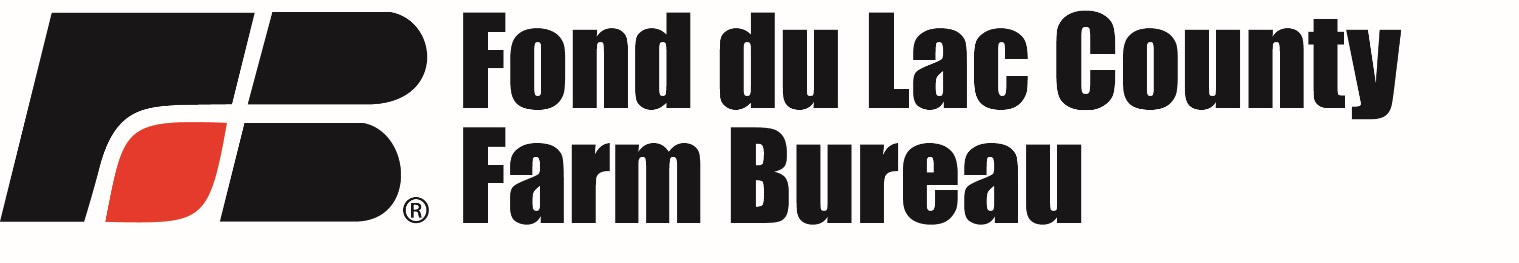 2021 Scholarship ProgramPost-Secondary Education ScholarshipThe Fond du Lac County Farm Bureau is pleased to announce that it will award several scholarships for students currently enrolled in college or technical school. All majors will be considered for these scholarships; however, preference will be given to those applicants entering an agriculture area of study.The applicant or his or her parents must be a current Fond du Lac County Farm Bureau member. Applicants can only receive the post-secondary education scholarship once. The selected recipient must mail his or her first semester grades and proof of re-enrollment to the address below before the check will be mailed.Completed applications must be postmarked by March 31, 2021.Mailing Instructions:	 Farm Bureau 	c/o Becky Hibicki, District Coordinator	N8977 Highway 44A completed (hard copy) application form must include the following:	The typed or word-processed scholarship application form (no pages added).	Two letters of recommendation (no relatives) sent directly to the address above.	Head and shoulders photo (will not be returned).An electronic version may be requested by contacting Becky Hibicki at bhibicki@wfbf.com.Fond du Lac County Farm Bureau®Scholarship Application FormName _____________________________________ Date of birth _____________________Home mailing address ________________________________________________________Email_____________________________________________________________________Name of Parent(s)/Guardian(s) if applicable _______________________________________Parent(s)/Guardian(s) occupation if applicable _____________________________________College or technical school attending ____________________________________________Current Grade point average: __________________________________________________ Indicate your intended major or general field of study ________________________________List school activities and awards. ____________________________________________________________________________________________________________________________________________________________________________________________________________________________________________________________________________________________________________________________________________________________________________________________________________________________________List other community activities and awards. ____________________________________________________________________________________________________________________________________________________________________________________________________________________________________________________________________________________________________________________________________________________________________________________________________________________________________List any Farm Bureau activities you or your family have participated in (including the fair food stand, Young Farmer and Agriculturist activities, etc.). ____________________________________________________________________________________________________________________________________________________________________________________________________________________________________________________________________________________________________________________________________________________________________________________________________________________________________Explain why you choose your major and what goals you have set for your future. Why do you believe you deserve this scholarship? To verify applicants Farm Bureau member status, please indicate the name of the individual holding current Farm Bureau membership.Member name ________________________________ Membership number ___________Applicant’s relationship to member (son/daughter/self) ____________________________List the two individuals from whom you have requested recommendations.Name:							Name:Company:						Company:Address:						Address:Phone:						Phone:Applicant’s signature _________________________________ Date _________________Phone ____________________________________________________________________